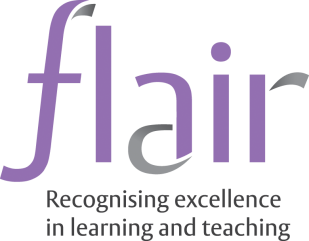 APPLICATION FOR 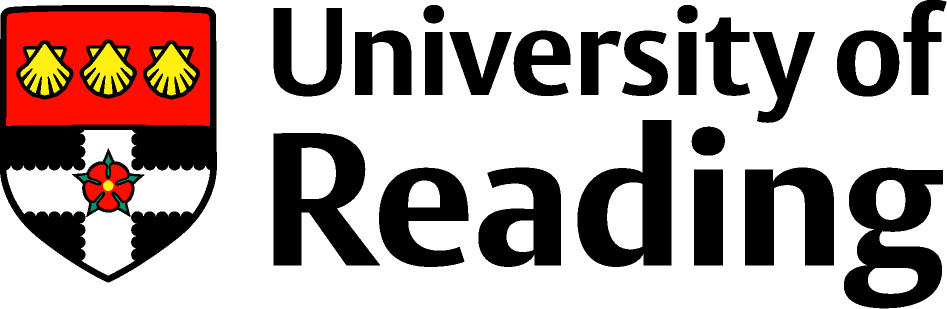 AFHEA PATHWAY FOR DOCTORAL RESEARCHERSRECOGNITIONASHEA ASSOCIATE FELLOW Name of applicant:Application Form: AFHEA Pathway for Doctoral Researchers‘Fit To Submit’ Checklist We would encourage you to use this ‘Fit to Submit’ checklist to self-evaluate if your application is ready for submission. CONTEXTUAL STATEMENTPROFESSIONAL ACTIVITY TABLE (PAT)Applicants at D1 should complete three sections of the proforma – two Areas of Activity of their choice + Area of Activity 5.REFERENCE LISTPlease insert the list of references included in your PAT hereContinuing Professional Development LogContinuing Professional Development PlanSection 1SUPPORTING STATEMENTS Please insert your two supporting statements here. The template can be found on the website. Please ensure that your referee has completed the form correctly, ensuring that they have included their name, job title, institution and email address and that they have completed the tick boxes. If supporting statements are incomplete your application may be referred until the requirements are fulfilled.   Title (Mr, Mrs, Miss, Ms etc.):Please write your name as you would like it to appear on your certificateSurname (family name):Other name(s):Department/School/Directorate:Department/School/Directorate:Department/School/Directorate:Telephone:Telephone:Telephone:University email address:University email address:University email address:I give consent to an anonymous copy of my application being shared as an exemplar with future applicants of the AFHEA Pathway for doctoral researchers:  Yes    No(Please tick as appropriate)I give consent to an anonymous copy of my application being shared as an exemplar with future applicants of the AFHEA Pathway for doctoral researchers:  Yes    No(Please tick as appropriate)I give consent to an anonymous copy of my application being shared as an exemplar with future applicants of the AFHEA Pathway for doctoral researchers:  Yes    No(Please tick as appropriate)Declarations:Eligibility statement: The work included in this application refers to work carried out in an HE context (Level 4 or above within the Framework for Higher Education Qualification (FHEQ) in England, Wales and Northern Ireland)Statement of Original Authorship: I certify that this is my own work and that use of material from other sources has been properly and fully acknowledged in the text. I have read the University’s definition of plagiarism and UoR’s advice on good academic practice. I understand that the consequence of committing plagiarism, if proven and in the absence of mitigating circumstances, will result in my application being referred. My completed ‘Fit to Submit’ checklist below demonstrates that my application meets all application requirements.  Declarations:Eligibility statement: The work included in this application refers to work carried out in an HE context (Level 4 or above within the Framework for Higher Education Qualification (FHEQ) in England, Wales and Northern Ireland)Statement of Original Authorship: I certify that this is my own work and that use of material from other sources has been properly and fully acknowledged in the text. I have read the University’s definition of plagiarism and UoR’s advice on good academic practice. I understand that the consequence of committing plagiarism, if proven and in the absence of mitigating circumstances, will result in my application being referred. My completed ‘Fit to Submit’ checklist below demonstrates that my application meets all application requirements.  Declarations:Eligibility statement: The work included in this application refers to work carried out in an HE context (Level 4 or above within the Framework for Higher Education Qualification (FHEQ) in England, Wales and Northern Ireland)Statement of Original Authorship: I certify that this is my own work and that use of material from other sources has been properly and fully acknowledged in the text. I have read the University’s definition of plagiarism and UoR’s advice on good academic practice. I understand that the consequence of committing plagiarism, if proven and in the absence of mitigating circumstances, will result in my application being referred. My completed ‘Fit to Submit’ checklist below demonstrates that my application meets all application requirements.  Signature of applicant (this should be an electronic signature and cannot be simply a typed signature):Signature of applicant (this should be an electronic signature and cannot be simply a typed signature):Signature of applicant (this should be an electronic signature and cannot be simply a typed signature):Date:Date:Date:Personal circumstancesDetail any personal circumstances that you wish the FLAIR Recognition Panel to take into consideration e.g. sick leave, maternity/paternity/adoption leave, caring responsibilities, or any other individual circumstance covered by the Equality Act 2010Personal circumstancesDetail any personal circumstances that you wish the FLAIR Recognition Panel to take into consideration e.g. sick leave, maternity/paternity/adoption leave, caring responsibilities, or any other individual circumstance covered by the Equality Act 2010Personal circumstancesDetail any personal circumstances that you wish the FLAIR Recognition Panel to take into consideration e.g. sick leave, maternity/paternity/adoption leave, caring responsibilities, or any other individual circumstance covered by the Equality Act 2010ASSOCIATE FELLOWASSOCIATE FELLOWASSOCIATE FELLOWYES/NOAPPLICATION FORMAll boxes completeAPPLICATION FORMSignedAPPLICATION FORMDatedCONTEXTUAL STATEMENT PROFESSIONAL ACTIVITY TABLE2 Areas of Activity chosen from A1-A4 + references + UKPSF mappingPROFESSIONAL ACTIVITY TABLEArea of Activity 5 + references + UKPSF mappingPROFESSIONAL ACTIVITY TABLEReference listCPD LOGSUPPORTING STATEMENTSSupporting statement 1: Details of referee included (name, job title, institution, email)Box completed? (internal/external; relationship to applicants; Fellow of HEA?)Boxes ticked? (Read application. Understands UKPSF + application requirements)Signed and datedOn correct (D1) templateSUPPORTING STATEMENTSSupporting statement 2: Details of referee included (name, job title, institution, email)Box completed? (relationship to applicant; Fellow of HEA?)Boxes ticked? (Read application? Understands UKPSF + application requirements)Signed and datedOn correct (D1) templateOVERALL APPLICATIONConverted into one pdf document Please include any relevant information that will help to set the context for your application. This could include:A brief history outlining your experience of teaching/supporting learning in HE;A brief overview of your current role/context/responsibilities;A brief summary of your personal teaching and learning philosophy and/or the principles that underpin your approach to your role.The contextual statement should be no more than one page. Area of Activity 1 – Design and plan learning activities and/or programmes of study (600 words)Area of Activity 2 – Teach and/or support learning (600 words)Area of Activity 3 – Assess and give feedback to learners (600 words)Area of Activity 4 – Develop effective learning environments and approaches to student support and guidance (600 words) Area of Activity 5 – Engage in continuing professional development in subjects/disciplines and their pedagogy, incorporating research, scholarship and the evaluation of professional practices (600 words)Name	SchoolPeriod coveredKey DatesWhat did you do?Why?What did you learn?NameSchoolPeriod coveredWhat do I want to learn?What will I need to achieve it?What resources or support do I need?How will I know I have succeeded?Target date